NÁRODNÁ RADA SLOVENSKEJ REPUBLIKYVII. volebné obdobieČíslo: CRD-1495/2016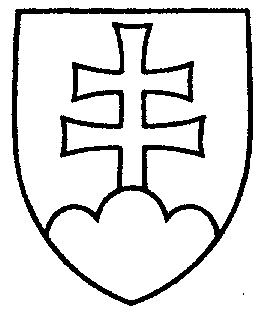 295UZNESENIENÁRODNEJ RADY SLOVENSKEJ REPUBLIKYz 25. októbra 2016k vládnemu návrhu zákona o poskytovaní dotácií v pôsobnosti Ministerstva spravodlivosti Slovenskej republiky a o zmene a doplnení zákona č. 545/2010 Z. z. o poskytovaní dotácií
v pôsobnosti Ministerstva zahraničných vecí Slovenskej republiky a o zmene a doplnení zákona č. 617/2007 Z. z. o oficiálnej rozvojovej pomoci a o doplnení zákona č. 575/2001
Z. z. o organizácii činnosti vlády a organizácii ústrednej štátnej správy v znení neskorších predpisov v znení zákona č. 287/2012 Z. z. (tlač 177)	Národná rada Slovenskej republiky	po prerokovaní uvedeného vládneho návrhu zákona v druhom a treťom čítaní	s c h v a ľ u j evládny návrh zákona o poskytovaní dotácií v pôsobnosti Ministerstva spravodlivosti Slovenskej republiky a o zmene a doplnení zákona č. 545/2010 Z. z. o poskytovaní dotácií v pôsobnosti Ministerstva zahraničných vecí Slovenskej republiky a o zmene a doplnení zákona č. 617/2007 Z. z. o oficiálnej rozvojovej pomoci a o doplnení zákona č. 575/2001
Z. z. o organizácii činnosti vlády a organizácii ústrednej štátnej správy v znení neskorších predpisov v znení zákona č. 287/2012 Z. z., v znení schváleného pozmeňujúceho návrhu.   Andrej  D a n k o   v. r.predseda  Národnej rady Slovenskej republikyOverovatelia:Peter  Š u c a   v. r.Silvia  S h a h z a d   v. r. 